令和３年度暑い日が続いています。今年の夏休みはいかがでしたか。それぞれ充実した日々を過ごせたでしょうか。さて、定例会での研修が続きます。シニアリーダーの支援を受けて、仲間とスキルアップを図る貴重な時間なので、都合のつくジュニアリーダーは参加してくださいね。新型コロナウイルスの影響で、まだ子ども会や各種団体からのサポートリクエストが少ないのですが、依頼があれば、いつでも応えられるように、今が技術を身につけるチャンスです。　　　　　　　　　　　５月の内容となっていた「依頼」（サポートリクエスト）についての研修を行いました。依頼について知ろう！依頼とは、依頼があった場合、毎月の定例会で、参加者を募ります。１ブロックの定例会には、１６名が集合しました。定刻になると高校生ジュニアリーダーが声をかけて、すべて自分たちで運営をします。依頼についても、これまでの経験から話をして、途中、研修資料をもとにした研修はシニアリーダーにバトンタッチしていました。説明を聞き、自分たちで考え合う関係ができています。また、「切り替え」と「時間」を意識した進行はすばらしいものでした。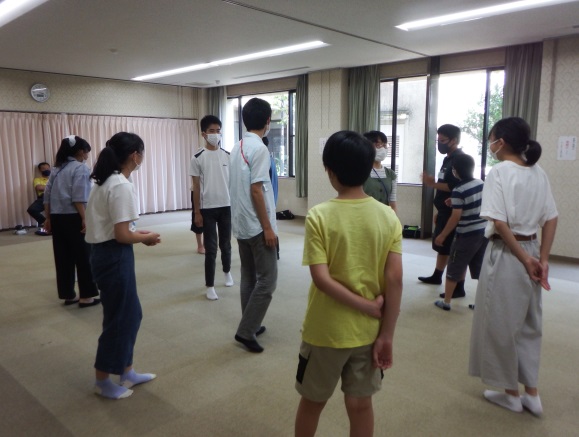 ゲーム研修では、進んで自分の得意ゲームを披露します。今回は、「トントンパッ」と「握手キラー」でした。ゲームマスターと盛り上げる仲間の一体感が見事でした。持ち時間は10分と計画して１度やってみます。やり方が確認できたら、繰り返してみます。一つ一つのゲームを全員で楽しみながら、自分がゲームマスターになった場合、また、盛り上げる立場の場合の手法を研修します。小ネタは「ブラックアート」でした。小ネタも、たくさん種類があるようです。先輩のジュニアリーダーが、他の仲間に伝授していきます。１ブロックの目標通り、吸収して学び合う定例会に感心しました。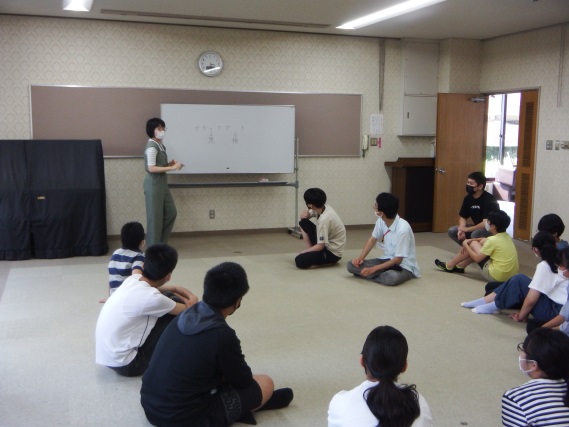 サポートリクエスト　・指導ができる2ブロックのジュニア経験者は事務局に連絡をください。☎214-2264　　　　　BL内容ジュニアリーダー反省　　　　　育成者さんから１■目標決め　　■依頼研修■ゲーム研修「トントンパッ」「握手キラー」「ブラックアート」○話が脱線した時に、話を戻すことができた○色々な人と関わることができた。
●積極的に動く。・イレギュラーなことが起きた際、臨機応援な対応をリーダーができていた上に、他の子もその対応に順応できていてすごいと思った。２■目標決め　■依頼研修■ごふぁんですよ　「トントンパッ」●時間行動をする。●反応をする。●場に応じた声の大きさが必要。・ケガなく安全に活動できたのでよかったです。みなさんがしっかり研修されていて頼もしかったです。３■依頼研修　　座学・実演■ゲーム研修「国際会議」　「テレラジ」「ブラックアート」　「レインボーアート」「１・２・３」「スパイダー」○シニアの話をしっかりと聞けた。○楽しんでゲームをすることができた。●コミュニケーションをとるために　積極的に話したい。・レクリエーションに向けて、マナーの学習やイメージトレーニング、ゲームなど、しっかり研修ができていてよかったです。４■依頼研修■レク実践　「スパイダー」「握手キラー」○意見を出したり、ゲームを楽しんだりできた。●話したことのない人と話す。ゲームを盛り上げ、説明をがんばる。・とても楽しい研修でした。ゲームが特に面白くて、見ている方も笑ってしまいました。また参加したいと思います。５■依頼研修■ゲーム研修「おじぞうさん」「関所じゃんけん」「トントンパッ」「ねことねずみ」「人間知恵の輪」「キャッチ」「あっちむいてホイ」「でしジャンケン」「テレパシー」○依頼の知識の再確認ができた。○ゲーム研修では、楽しむことができた。○ゲームの説明は久々だけど頑張れた。・子どもたちが考えたゲームが楽しそうでよかったです。積極的に動いているのがよかったと思います。楽しそうでよかったです。ＢＬ子ども会・団体名場所日時子ども数内容参加ジュニア２黒野子ども会　　　インリーダー黒野小学校体育館10月２日（土）14:00～15:0030名バルーンアートジュニア・シニア各2～３名